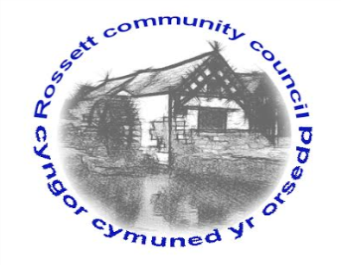 Rossett Community Council14th January 2022The next meeting of Rossett Community Council is to be held remotely via Zoom on Wednesday 19th January 2022 at 7.30pm to transact the following business.Wendy PaceClerk for the Council	AGENDADeclarations of InterestMembers are reminded that they should declare the existence and nature of any personal or prejudicial interest in the business of this meeting.Apologies for absence Approval of the Minutes of the 15th December 2021 meetingCrime ReportRepresentation's from General PublicMr John Jorgensen – UnderpassMr John Filce – River Alyn debrisMatters ArisingHwb Yr OrseddTraffic Order – The GreenMatters to be discussed:WCBC Play area SLA – ClerkCity of Culture banners – Cllr JonesGambling Licence – ClerkScarecrow Festival – Cllr ParringtonEqualities Policies – Cllr ParringtonWilliams Way – Cllr ParringtonVillage Hall – Cllr Parrington7.	Reports: To receive updates from the following:County Councillor Jones’ ReportClerk’s Report Reports from Community CouncillorsYouth Representative8.	Finance:Finance Report Invoices payable (see attached schedule)9.	Planning: P/2021/1172 – Briarley, Burton Road, Burton, Rossett – Replacement of Existing Boot Room (comments requested by 5/1/22).P/2022/0006 – Land at Trevalyn Manor, Manor Lane, Trevalyn, Rossett – Installation of Electric Vehicle Charging Points.P/2022/0008 – Rossett Park, The Green, Rossett – Demolition of Disused Toilet Block and Construction of New Community Hub with Internal Works.P/2022/0009 – Rossett Park, The Green, Rossett – Conservation Area Consent for Demolition of Disused Toilet.10.	Other Items brought to the Council’s Attention by Councillors11.	Date, Venue and Time of next meeting: Wednesday 16th February 2022 at 7.30pm at Rossett Village Hall._____________________________________________________________Clerk : Wendy Pace : clerk@rossettcommunitycouncil.cymru  Tel:  07421 261118Do to the current advice from the Welsh Government this meeting will be held via Zoom. If you would like to view the meeting, please email the Clerk to request the meeting ID.